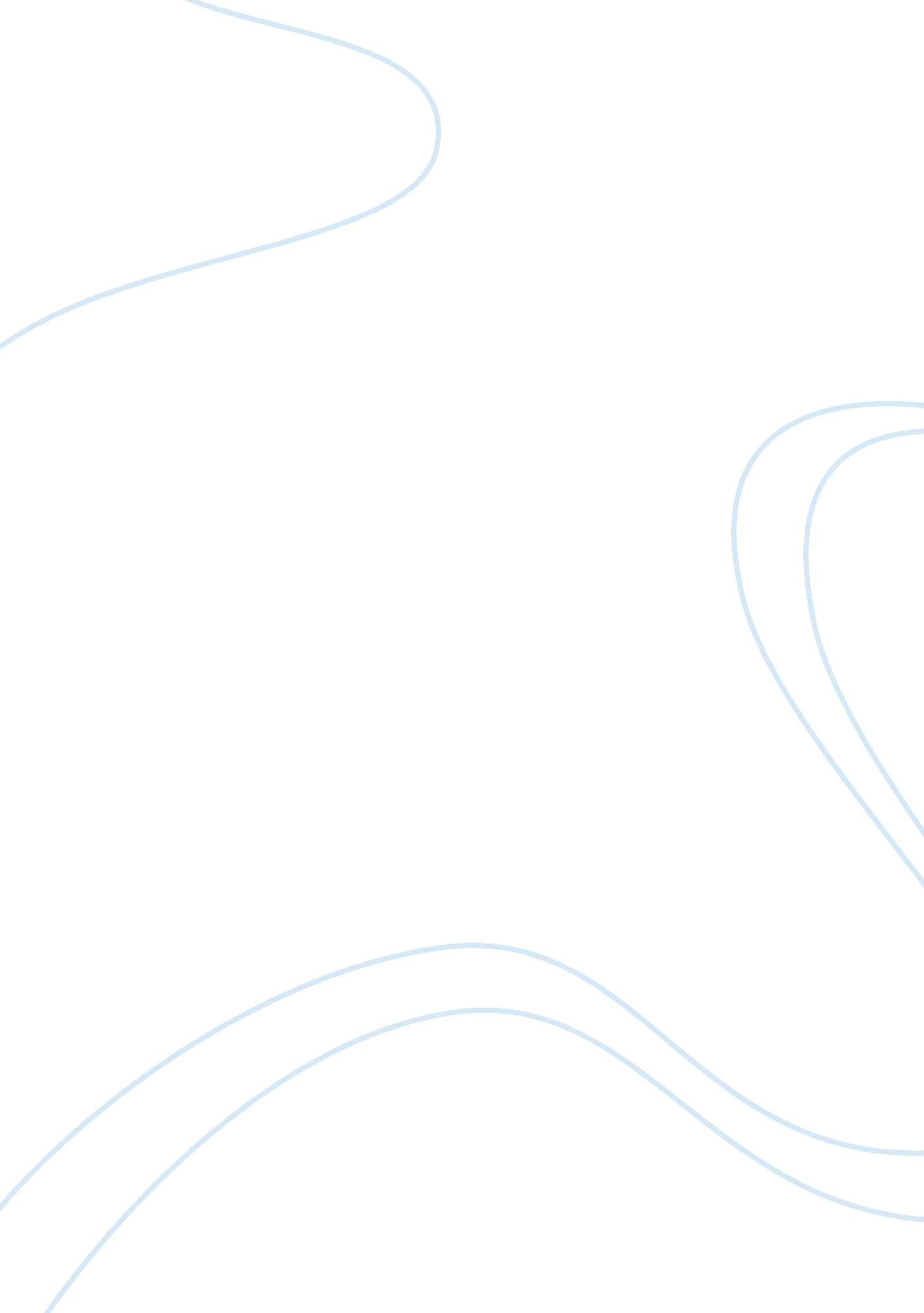 The effects of computer addictionTechnology, Computer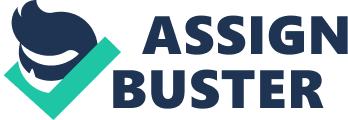 In everyday life, technology plays an ever-increasing role; innovations, such as cellular telephones, hand-held computers, automatic teller machines, and digital videodisks, quickly become incorporated into daily use and are added to society’s vocabulary. Information is available in far greater quantities than ever before, and the means to access and share it with others is unprecedented. Because the pace of sophisticated technological change is so rapid, however, little is known about its effect on the society that it pervades. The classroom is a microcosm of society, and technology is having an increasing impact in schools throughout the country. In the same way that little is known about how technology affects communities in general, little is yet known about the effects that increased use of technology is having on school communities, in particular, on the sense of community of classroom learners. As the world is developing rapidly, people rely more and more on science and technology. When they define the concept of science and technology, “ most people today think of silicon chips, iPods, high-definition TVs, and visual cell phones” (Wilson 320). Among those high-tech inventions, cars and cell phones are two scientific inventions that mostly affect people’s lives. For example, they can get to the destination faster or simply make a phone call to talk instead of taking time to write a letter. However, all of these effects do not stop there. As people can observe, they no longer work manually or by hand because everything have become computerized. Therefore, it is not unreasonable to believe that “ in the future, computing is not computers any more; it is about living,” according to Nicholas Negroponte (27). First of all, humans’ social lives rely on computer invention because of its helpfulness. With the aid of technology, using computers with internet access is not an unusual way to communicate anymore. Since computers were invented, communication has become easier and quicker because “ computers will join together to communicate with us and for us” (qtd. in Leone 13). For example, international students, who do not live with their family, can keep in contact with their parents via webcam. They can not only talk but also see each other’s face. Talking via webcam like that helps those international students feel like they are living far away from home. Maintaining better communications means maintaining a better relationship, so people might say that “ computers can foster human contact” (Swerdlow 17). The Advantages And Disadvantages Of Using Computers At present computers are usually used in many walks of our life. What they mean for us? They have many applications in science, technology. Since they were invented in 1948 they have became necessary in our life. Even so computers have also some disadvantages. Using computers offers many pros. Firstly, owning to computers we can keep accounts, write personal letters and do our homework. It is much easier and more aesthetic to write something in computer and print it than type or pen. Also, computer can be useful in office. When you use it you have less paperwork and mess. Then your work is more efficiency and organised, so your boss is glad. What is more computers are being increasingly used in medicine. The Advantages And Disadvantages Of Using Computers At present computers are usually used in many walks of our life. What they mean for us? They have many applications in science, technology. Since they were invented in 1948 they have became necessary in our life. Even so computers have also some disadvantages. Using computers offers many pros. Firstly, owning to computers we can keep accounts, write personal letters and do our homework. It is much easier and more aesthetic to write something in computer and print it than type or pen. Also, computer can be useful in office. When you use it you have less paperwork and mess. Then your work is more efficiency and organised, so your boss is glad. What is more computers are being increasingly used in medicine. Computers are a big factor to education because it is helping teachers, students and parents communicate. Computers can be used if you are doing an assignment at home or if you are being tutored online. Computers can be used to access the internet and the internet can be used to chat about school, work or any other educational purposes. Chatting is a good way to learn because you can ask questions online on things you do not know. It has been proven that computer-assisted instruction-CAI- produces about 30 percent more learning in 40 percent less time and at 30 percent less cost than conventional classroom instruction. In the 1970's schools started to get a taste of computerized education. The teachers had to go to school to learn the basic steps of using the computer. Researching online was a lot easier then going to the library and trying to find the topic you were researching. This enabled people to find information a lot easier and a lot quicker then going to the library. The use of computers will change the method of education from 'instructionalist' to 'constructivist'. When students share the information gained from the internet it allows them to think more creatively and more independently. Some people on the other hand say that computers do not help children improve in the classroom because all they will do is mess around on the computer. People also argue that a computer can not deliver information like a teacher and that computers are just a distraction to students just like video games. Learning plays a big role in our society. Resources contribute to it. Before, there are many ways in order for us to gather information regarding a specified topic but time hinders in attaining the standard requirements for every research/tasks. When researching, we can gather information from other people, places, books, personal experiences, etc. There are a lot of ways in gathering information. But that takes too much time because some would still prefer getting their desired data's in person. To make this more clearer, some people would travel from places to another places just for them to gather information. They would prefer having to experience/see personally the things which may be of great help for their study. The resources are very limited. When computer was introduced, some was a little bit confused of its advantages. But when they learned about the proper way of using the computer, many or even majority of people are now using it. Necessity is the mother of invention. Nowadays, our society is bombarded by a lot of changes and advancement; and it is noticeable that all of us go with the flow. It is in the interest of our survival and peaceful co-existence in society that we adapt to these changes. All around us are countless instruments, equipments, gadgets and other implements of modernization that we can make use of with the help of modern advance technology. We come to rely more and more in newly invented technology in all aspects of our lives. The venue where we receive instructions deserves a careful consideration in that it influences our capacity to understand, absorb and apply the tasks given to us and this determines our mood and molds our attitudes towards proper absorption of informations disseminated to us. Modern technological advancement use to aid and guide us in making our tasks wisely and efficiently. This study brings to the fore the importance and effectivity of advance technology in classroom in the scholastic performance of St. James Academy high school students. The researcher will enumerate how advance technology helps students in accomplishing their task in school. The researcher will discuss how, in the classroom, the teachers and students are given clearer leeway in imparting and understanding the lessons thru the use of countless visual aids provided by advance technology at the flick of the button. Have you ever thought how much time do you spend using on a computer in a day/week? Computers are as common in numerous households around the world. People from all age groups are learning to operate computers and anyone who has worked with computers for long periods of time knows that computers can be just as addicting as drinking every night of the week. Take further, Computer addiction can have a number of physical, social, and psychological effects on a person, and it is to be taken as seriously as any other addiction that a person is against, but what are those possible effects of spending too much time on the computer, and what are the causes. The effect of students addict on the computer not only can they lose their schoolwork or jobs but also would become withdrawn from the community. As they become unable to limit their time spent online often for many hours; therefore, students are to minimize the time communication with others. In addition, as they spent every night of the week on computer, consequently, they get fail from the school. On the other hands, people who have trouble with their social life not only can they get worse but also can lead to seriousness psychological problems. 